به نام ایزد  دانا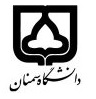 (کاربرگ طرح درس)                   تاریخ بهروز رسانی:               دانشکده     زیست فناوری                                               نیمسال دوم سال تحصیلی 98-97بودجهبندی درسمقطع: کارشناسی□  کارشناسی ارشد□  دکتری□مقطع: کارشناسی□  کارشناسی ارشد□  دکتری□مقطع: کارشناسی□  کارشناسی ارشد□  دکتری□		تعداد واحد: نظری 2		تعداد واحد: نظری 2گیاهان دارویی	 فارسی:گیاهان دارویی	 فارسی:نام درس	-	پیشنیازها و همنیازها:	-	پیشنیازها و همنیازها:	-	پیشنیازها و همنیازها:	-	پیشنیازها و همنیازها:	-	پیشنیازها و همنیازها:Medical plantsMedical plantsنام درسشماره تلفن اتاق:شماره تلفن اتاق:شماره تلفن اتاق:شماره تلفن اتاق:	احمدفرهاد طالبی	مدرس/مدرسین:	احمدفرهاد طالبی	مدرس/مدرسین:	احمدفرهاد طالبی	مدرس/مدرسین:	احمدفرهاد طالبی	مدرس/مدرسین:منزلگاه اینترنتی:منزلگاه اینترنتی:منزلگاه اینترنتی:منزلگاه اینترنتی:	aftalebi@semnan.ac.ir	پست الکترونیکی:	aftalebi@semnan.ac.ir	پست الکترونیکی:	aftalebi@semnan.ac.ir	پست الکترونیکی:	aftalebi@semnan.ac.ir	پست الکترونیکی:برنامه تدریس در هفته و شماره کلاس:برنامه تدریس در هفته و شماره کلاس:برنامه تدریس در هفته و شماره کلاس:برنامه تدریس در هفته و شماره کلاس:برنامه تدریس در هفته و شماره کلاس:برنامه تدریس در هفته و شماره کلاس:برنامه تدریس در هفته و شماره کلاس:برنامه تدریس در هفته و شماره کلاس:اهداف درس: آشنایی دانشجویان با مهمترین ابزار و اهداف زیست فناوری در حوزه گیاهان و غذاهای تراریختهاهداف درس: آشنایی دانشجویان با مهمترین ابزار و اهداف زیست فناوری در حوزه گیاهان و غذاهای تراریختهاهداف درس: آشنایی دانشجویان با مهمترین ابزار و اهداف زیست فناوری در حوزه گیاهان و غذاهای تراریختهاهداف درس: آشنایی دانشجویان با مهمترین ابزار و اهداف زیست فناوری در حوزه گیاهان و غذاهای تراریختهاهداف درس: آشنایی دانشجویان با مهمترین ابزار و اهداف زیست فناوری در حوزه گیاهان و غذاهای تراریختهاهداف درس: آشنایی دانشجویان با مهمترین ابزار و اهداف زیست فناوری در حوزه گیاهان و غذاهای تراریختهاهداف درس: آشنایی دانشجویان با مهمترین ابزار و اهداف زیست فناوری در حوزه گیاهان و غذاهای تراریختهاهداف درس: آشنایی دانشجویان با مهمترین ابزار و اهداف زیست فناوری در حوزه گیاهان و غذاهای تراریخته	-	امکانات آموزشی مورد نیاز:	-	امکانات آموزشی مورد نیاز:	-	امکانات آموزشی مورد نیاز:	-	امکانات آموزشی مورد نیاز:	-	امکانات آموزشی مورد نیاز:	-	امکانات آموزشی مورد نیاز:	-	امکانات آموزشی مورد نیاز:	-	امکانات آموزشی مورد نیاز:امتحان پایانترمامتحان میانترمارزشیابی مستمر(کوئیز)ارزشیابی مستمر(کوئیز)فعالیتهای کلاسی و آموزشیفعالیتهای کلاسی و آموزشینحوه ارزشیابینحوه ارزشیابی%60%30--%10%10درصد نمرهدرصد نمره [1] تولید وفرآوری گیاهان دارویی ، دکتر رضا امید بیگی، دانشگاه تربیت مدرس، 1393[2]  فرآیندهای برداشت، خشک کردن و فرآوری گیاهان دارویی و معطّر، دکتر فرزاد نجفی و همکاران، دانشگاه شهیدبهشتی، 1390[3]  تجزیه و شناسایی مواد دارویی گیاهی، دکتر هادی صمصام شریعت، انتشارات روزبهان، 1382 [1] تولید وفرآوری گیاهان دارویی ، دکتر رضا امید بیگی، دانشگاه تربیت مدرس، 1393[2]  فرآیندهای برداشت، خشک کردن و فرآوری گیاهان دارویی و معطّر، دکتر فرزاد نجفی و همکاران، دانشگاه شهیدبهشتی، 1390[3]  تجزیه و شناسایی مواد دارویی گیاهی، دکتر هادی صمصام شریعت، انتشارات روزبهان، 1382 [1] تولید وفرآوری گیاهان دارویی ، دکتر رضا امید بیگی، دانشگاه تربیت مدرس، 1393[2]  فرآیندهای برداشت، خشک کردن و فرآوری گیاهان دارویی و معطّر، دکتر فرزاد نجفی و همکاران، دانشگاه شهیدبهشتی، 1390[3]  تجزیه و شناسایی مواد دارویی گیاهی، دکتر هادی صمصام شریعت، انتشارات روزبهان، 1382 [1] تولید وفرآوری گیاهان دارویی ، دکتر رضا امید بیگی، دانشگاه تربیت مدرس، 1393[2]  فرآیندهای برداشت، خشک کردن و فرآوری گیاهان دارویی و معطّر، دکتر فرزاد نجفی و همکاران، دانشگاه شهیدبهشتی، 1390[3]  تجزیه و شناسایی مواد دارویی گیاهی، دکتر هادی صمصام شریعت، انتشارات روزبهان، 1382 [1] تولید وفرآوری گیاهان دارویی ، دکتر رضا امید بیگی، دانشگاه تربیت مدرس، 1393[2]  فرآیندهای برداشت، خشک کردن و فرآوری گیاهان دارویی و معطّر، دکتر فرزاد نجفی و همکاران، دانشگاه شهیدبهشتی، 1390[3]  تجزیه و شناسایی مواد دارویی گیاهی، دکتر هادی صمصام شریعت، انتشارات روزبهان، 1382 [1] تولید وفرآوری گیاهان دارویی ، دکتر رضا امید بیگی، دانشگاه تربیت مدرس، 1393[2]  فرآیندهای برداشت، خشک کردن و فرآوری گیاهان دارویی و معطّر، دکتر فرزاد نجفی و همکاران، دانشگاه شهیدبهشتی، 1390[3]  تجزیه و شناسایی مواد دارویی گیاهی، دکتر هادی صمصام شریعت، انتشارات روزبهان، 1382منابع و مآخذ درسمنابع و مآخذ درستوضیحاتمبحثشماره هفته آموزشیمقدمه؛ تعریف و ضرورت1متابولیتهای دارویی2متابولیتهای ثانویه گیاهی3اصول جمع آوری گیاهان دارویی4اصول آماده سازی و عرق گیری5روشهای استخراج اسانس6استخراج اسانس7روشهای سنجی8بررسی گیاهان دارویی خانواده کاسنیان9بررسی گیاهان دارویی خانواده پروانه آسا10بررسی گیاهان دارویی خانواده گلسرخیان11بررسی گیاهان دارویی خانواده نعناییان12بررسی گیاهان دارویی خانواده گندمیان13گیاه درمانی14گیاه درمانی15جمع بندی16